Golden Age of China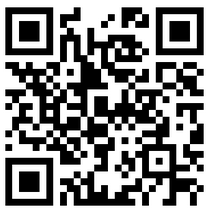 InnovationDescription Impact/ SignificanceQR CodePaper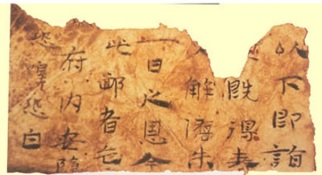 Paper Currency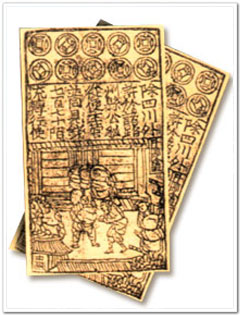 Porcelain/ Silk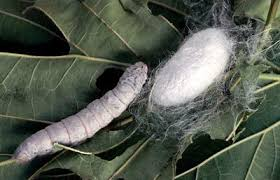 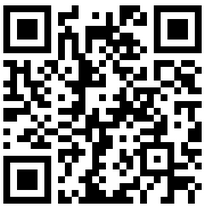 Junks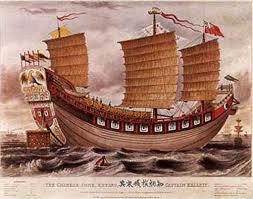 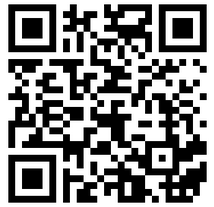 Movable Type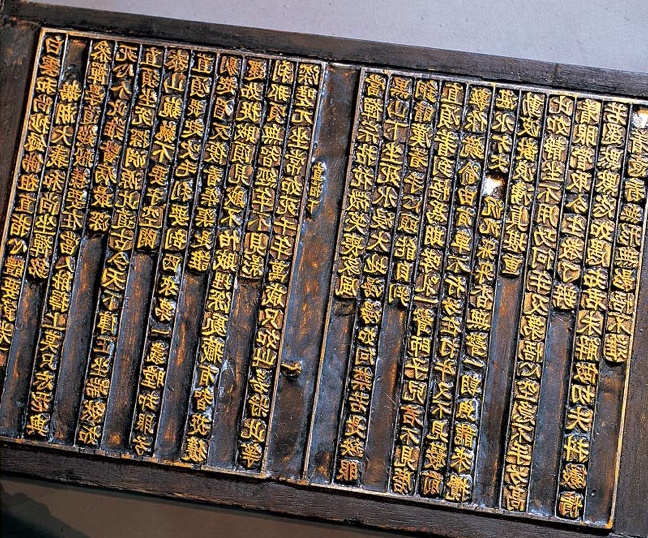 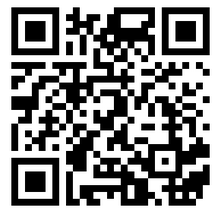 Gun powder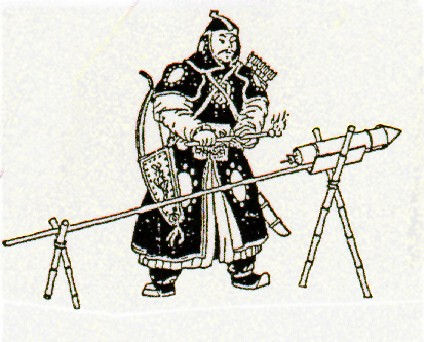 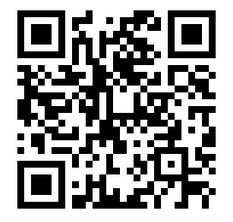 foot binding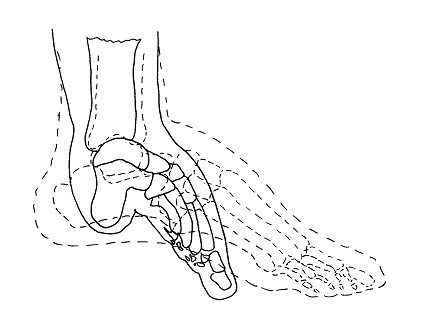 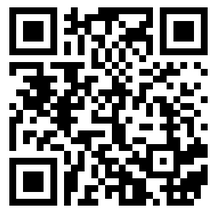 bureaucracy/ civil service exam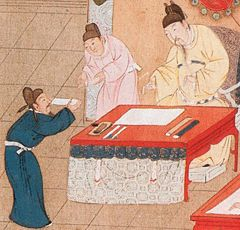 Chang’an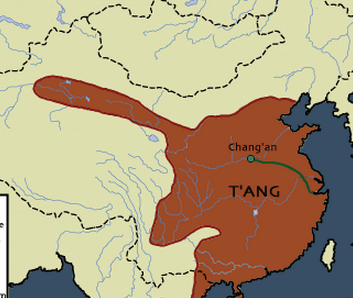 Neo-Confucianism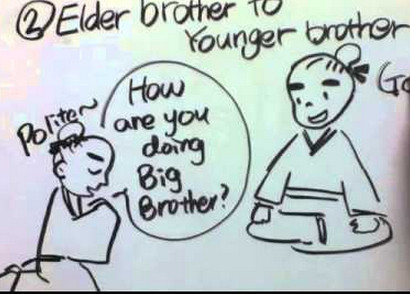 